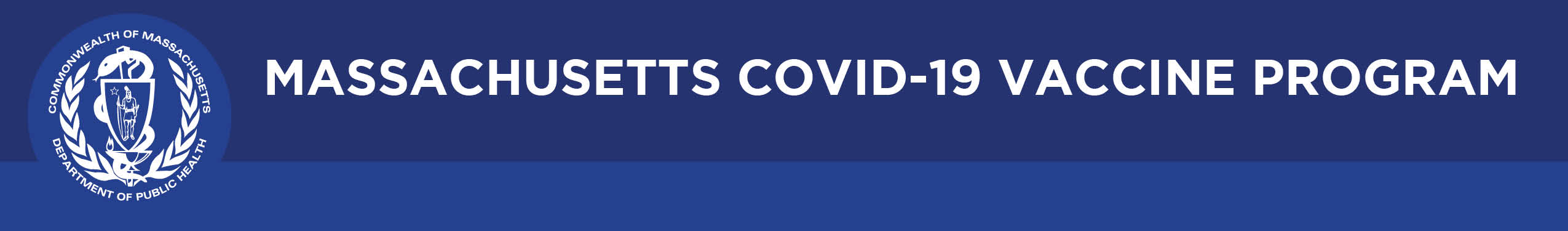 BULLETINWhat Massachusetts COVID-19 Vaccine Providers Need to Know                                                    Week of 7/14/21Latest Numbers As of 7/14, 4,284,156 people in Massachusetts have been fully vaccinated.Who to Vaccinate this WeekAnyone age 12 and older who lives, works, or studies in Massachusetts is eligible for a vaccine. Health care providers can also vaccinate their patient panels regardless of place of residency. What to Know this WeekNew Reports of Guillain-Barré Syndrome Following Vaccination with the Janssen/Johnson & Johnson COVID-19 Vaccine: Guillain-Barré syndrome has occurred in some people who have received the Janssen COVID-19 Vaccine. In most of these people, symptoms began within 42 days following receipt of the Janssen COVID-19 Vaccine. The chance of having this occur is very low.  The EUA fact sheets have been updated accordingly:EUA fact sheet for healthcare providers EUA fact sheet for recipients and caregiversNew Ordering COVID-19 Vaccine: As of 7/8/21, DPH is no longer limiting which sites can order COVID-19 vaccines. Any provider who would like to order COVID-19 vaccine must be registered with the Massachusetts Immunization Information System (MIIS) and have a completed Massachusetts COVID-19 Vaccine Program (MCVP) agreement. All providers receiving COVID-19 vaccine will order vaccine directly from the MIIS and comply with MCVP guidelines and the following requirements:Report doses administered to the MIIS within 24hrs of administrationAdminister all doses within 30 days of receiptOrder minimum quantities of COVID-19 vaccines (450 doses of Pfizer, 100 doses of Moderna, 100 doses of Johnson & Johnson)Agree to allowable vaccine wastage guidelines. New Donating Vaccines Internationally: As a COVID-19 provider, you cannot transfer or donate COVID-19 vaccines allocated to you outside of the United States.  Any international transfer or donation of COVID-19 vaccines must be undertaken by the federal government. Providers with questions regarding donating vaccine internationally should contact CDC’s Distribution and Federal Programs functional box at eocevent551@cdc.gov.  New Prevaccination Screening Form and Standing Orders Updated 7/6/21:  Prevaccination Screening Form  Pfizer Standing Orders Moderna Standing Orders New CDC Guidance for Child Care and Schools: The following were updated on 7/9/21: COVID-19 Guidance for Operating Early Care and Education/Child Care Programs Guidance for COVID-19 Prevention in K-12 Schools  Reminder ID and Insurance Not Required to Receive COVID-19 Vaccine: Vaccination sites should ensure that all signage and other messaging on site makes it clear that an ID and insurance card are not required for vaccination, the vaccine is free to all, and no one will receive a bill. You are strongly encouraged to make sure that all staff at your vaccination location, including intake staff, are trained on this. Staff should clearly communicate to patients that, although they might ask for an ID and insurance, these are not required.  Posters and flyers are available at no cost from the MA Health Promotion Clearinghouse.CDC Interim Clinical Considerations: The CDC Interim Clinical Considerations were updated 7/2/21 to include: A new section on considerations for use of mRNA COVID-19 vaccines in people with a history of myocarditis or pericarditis added to considerations for vaccination of people with certain underlying medical conditions.New information on the occurrence of myocarditis or pericarditis following vaccination with mRNA COVID-19 vaccines added to patient counseling.EUA Factsheets for Moderna and Pfizer: On 6/25/21 the mRNA COVID-19 vaccine emergency use authorization (EUA) factsheets for Healthcare Providers and Recipients/Caregivers were updated with myocarditis and pericarditis statements: see the Pfizer and Moderna factsheets.Maintaining Accurate Inventory in the MIIS: Providers should ensure that the inventory in the MIIS is accurate and matches physical inventory. Providers agreed to maintain an accurate inventory when completing the MCVP agreement. Inability to do so may be considered fraud and abuse. For help updating your inventory use the MIIS & Accountability resource, or contact the Vaccine Unit at 617-983-6828.Resources & Learning OpportunitiesNew Ways to Increase COVID-19 Vaccination: This factsheet outlines options and services available to increase vaccinations. Mobile clinics, Trust the Facts materials, and other supports can boost vaccine awareness and access.  New VaxMillions flyer: Spread the word about VaxMillions in 11 languages (Albanian, Arabic, Chinese Simplified, French, Haitian Creole, Khmer, Polish, Portuguese, Spanish, and Vietnamese).New “I Got My COVID Vaccine” stickers: Order free Trust the Facts, Get the Vax stickers in English and Spanish. New Current Issues in Immunization Webinar: “Catch-up Immunization, Catching Up in the Time of COVID”, July 14 at 12-1pm. This webinar will be recorded and posted on this webpage. New MMWR Early Release: Acceptability of Adolescent COVID-19 Vaccination Among Adolescents and Parents of Adolescents — United States, April 15–23, 2021 New COVID-19 State of Vaccine Confidence Insights Report published July 7, 2021. Reminder The following resources are available to help with accessing the MIIS and ordering vaccine:Logging into the MIIS Placing a COVID-19 Vaccine Order Transferring COVID-19 vaccines Processing a storage and handling issues  Using the inventory decrementing tool Resources to help with vaccine accountability MDPH Immunization Division is pleased to present the following FREE accredited COVID-19 Vaccine content. These training sessions are designed for health care providers, vaccine coordinators, and all health care personnel who handle and/or administer COVID-19 vaccines. https://macovidvax.populationhealthexchange.org/ 